ПОСТАНОВЛЕНИЕ29.01.2021r.	№	1	с. ВоробьевкаОб определении стоимости услуг, предоставляемых согласно гарантированному перечню услуг по погребению на 2021 год.	В соответствии с Федеральным законом от 12.01.1996 г.  № 8 — ФЗ «О погребении и похоронном деле», Федеральным законом от 06.10.2003г. № 131-ФЗ «Об общих принципах организации местного самоуправления в Российской Федерации», Федеральным законом (ст. ст. 1-11) от 19.12.2016 г. № 444-ФЗ «О внесении изменений в отдельные законодательные акты Российской Федерации в части изменения порядка индексации выплат, пособий и компенсаций, установленных законодательством Российской Федерации, и приостановлении действия части 2 статьи 6 Федерального закона «О дополнительных мерах государственной поддержки семей, имеющих детей», постановлением Правительства РФ от 28.01.2021 г. № 73 «Об Утверждении коэффициента индексации выплат, пособий и компенсаций в 2021 году», Законом Республики Калмыкия от 20.11.2015 г. № 155-V-З «Об отдельных вопросах местного значения сельских поселений Республики Калмыкия», постановлением Правительства Республики Калмыкия от 15.01.2007 г. № 7 «Об установлении повышающих коэффициентов к заработной плате работников государственных учреждений Республики Калмыкия, занятых на работах в пустынной и безводной местности», руководствуясь Уставом Воробьевского сельского муниципального образования Республики Калмыкия, по согласованию с УПФР в Приютненском районе Республики Калмыкия (межрайонным), ГУ — РО ФСС РФ по Республике Калмыкия, КУ PK «ЦСЗН Приютненского района»:	1. Определить с 01 февраля 2021 года стоимость услуг, предоставляемых согласно гарантированному перечню услуг по погребению, установленному Федеральным законом «О погребении и похоронном деле» в сумме 7067,48 руб. (семь тысяч шестьдесят семь рублей 48 копеек) на территории Воробьевского сельского муниципального образования Республики Калмыкия в следующем порядке:	2.Копии настоящего постановления направить в УПФР в Приютненском районе Республики Калмыкия (межрайонное), ГУ-РО ФСС по Республике Калмыкия, КУ PK «ЦСЗН Приютненского района».	3.Настоящее постановление подлежит официальному опубликованию (обнародованию) и размещению на официальном сайте администрации Приютненского районного муниципального образования Республики Калмыкия.	4.Контроль за исполнением настоящего постановления оставляю за собой.И.о.Главы Воробьевского сельскогомуниципального образования Республики Калмыкия (ахлачи)                                                                 Г.Г. Пасько«Согласовано»:Начальник УПФР в Приютненском районе Республики Калмыкия (межрайонного)___________ Утаева Б.Б.МП «Согласовано»:И.о. УправляющегоГУ-РО ФСС по РК_______ Маглинов В.С.МП«Согласовано»:ДиректорКУ PK «ЦСЗН Приютненского района»_________ Гордеев С.И.МПАДМИНИСТРАЦИЯ ВОРОБЬЕВСКОГО СЕЛЬСКОГО МУНИЦИПАЛЬНОГО ОБРАЗОВАНИЯРЕСПУБЛИКИ КАЛМЫКИЯ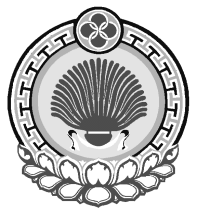 ХАЛЬМГ ТАҢҺЧИНВОРОБЬЕВСК СЕЛӘНӘ МУНИЦИПАЛЬН БYРДЭЦИНАДМИНИСТРАЦ359034, Россия, Республика Калмыкия,Приютненский район, с. Воробьевка, ул. Ленина, 59359034, Россия, Республика Калмыкия,Приютненский район, с. Воробьевка, ул. Ленина, 59359034, Россия, Республика Калмыкия,Приютненский район, с. Воробьевка, ул. Ленина, 59№ п/пГарантированный перечень услуг по погребениюСтоимость, руб.1Изготовление	гроба	с	обивкой	(материал изготовителя)4000,002Изготовление креста700,003Аренда ГАЗ-33-07 (бортовая)500,004Аренда экскаватора 3 часа1400,005Приобретение ткани467,48ИТОГО:7067,78